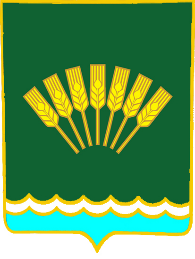   ҠAPAP                                                                                             ПОСТАНОВЛЕНИЕ«26» февраль 2020 г.                                       № 7                              «26» февраля 2020 г.                                                         О внесении изменений и дополнений в постановление администрации сельского поселения Октябрьский сельсовет муниципального района Стерлитамакский район Республики Башкортостан № 134 от 28 декабря 2018 года «Об утверждении Перечня главных администраторов доходов бюджета сельского поселения Октябрьский сельсовет муниципального района Стерлитамакский район Республики Башкортостан, а также состава закрепляемых за ними кодов классификации доходов бюджета» В соответствии со статьей 20 Бюджетного кодекса Российской Федерации постановляю:1. Внести следующие изменения и дополнения в Постановление администрации сельского поселения Октябрьский сельсовет муниципального района Стерлитамакский район Республики Башкортостан № 134 от 28 декабря 2018 года «Об утверждении Перечня главных администраторов доходов бюджета сельского поселения Октябрьский сельсовет муниципального района Стерлитамакский район Республики Башкортостан, а также состава закрепляемых за ними кодов классификации доходов бюджета»:   - исключить из перечня главных администраторов доходов бюджета сельского поселения Октябрьский сельсовет муниципального района Стерлитамакский район Республики Башкортостан, а также состава закрепляемых за ними кодов классификации доходов бюджета следующие коды бюджетной классификации:2. Контроль за исполнением настоящего постановления оставляю за собой. 3. Настоящее постановление вступает со дня его подписания.Глава сельского поселенияОктябрьский сельсоветмуниципального района Стерлитамакский район Республики Башкортостан	                                                            А.А. Нестеренко				791Администрация сельского поселения Октябрьский сельсовет муниципального района Стерлитамакский район Республики Башкортостан79111623051100000140Доходы от возмещения ущерба при возникновении страховых случаев по обязательному страхованию гражданской ответственности, когда выгодоприобретателями выступают получатели средств бюджетов поселений79111623052100000140Доходы от возмещения ущерба при возникновении иных страховых, когда выгодоприобретателями выступают получатели средств бюджетов поселений79111690050100000140Прочие поступления от денежных взысканий (штрафов) и иных сумм в возмещение ущерба, зачисляемые в бюджеты поселений